Brevard Public SchoolsCareer & Technical Education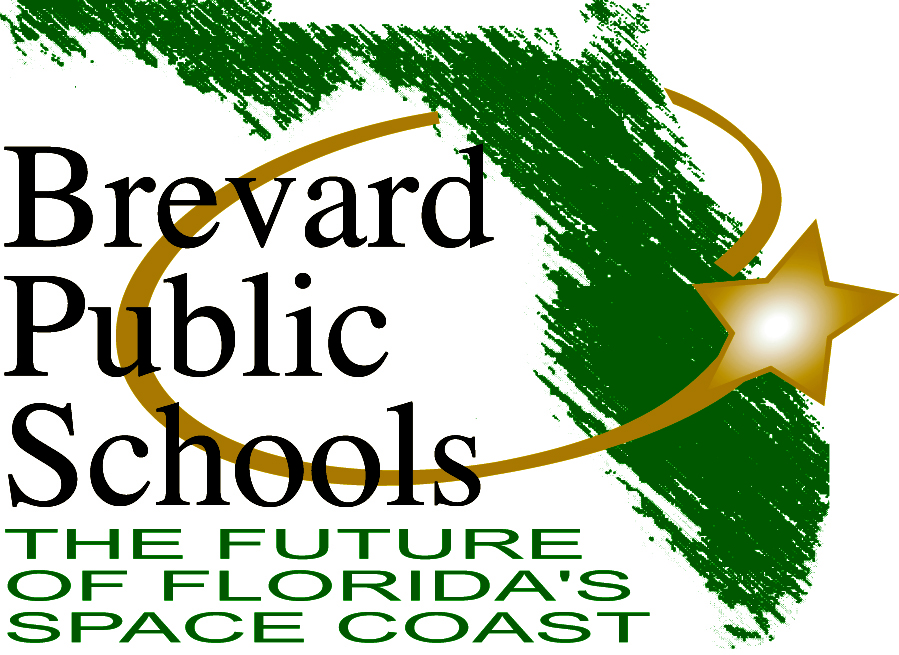 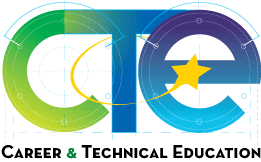 Industry Certification Manual2021-22Division of Curriculum & InstructionDr. Stephanie SolivenAssistant SuperintendentCareer & Technical EducationRachel RutledgeDirectorCareer & Technical Education Content Specialists/Resource TeachersCathy BramlettJames JohnsonJenny KingDennis SoboleskiMichele ThomasWebsite: www.CTEbrevard.com2700 Judge Fran Jamieson WayViera, FL 32940-6601ContentsPurpose 	4Introduction 	4Federal Requirements 	5Carl D. Perkins Act	5Accountability (Section 113)	5Secondary Indicators	5Post-Secondary Indicators	6State Adjusted Levels of Performance	6Local Adjusted Levels of Performance	6Local Reporting	6State Requirements 	7CAPE Academies 	7Diploma Designation 	8District Requirements 	8FLDOE CAPE Industry Certification Requirements 	9Teacher Industry Certification Requirements 	9Test Administration Procedures 	9Process for Identifying Industry Certification Exams and Students	11District Level Responsibilities	11Process for Validating District-Identified Students for Assessments	12School Level Responsibilities	12Criteria for Changes to the List of Identified Students	12School Responsibilities for Industry Certification Testing 	13Scheduling Tests	13Proctors	13Technical Requirements	13CTE Dept Chair Responsibilities for Industry Certification Testing	14Student Validation	14Scheduling Tests	14Reporting and Validating Results	14Teacher Responsibilities for Industry Certification Testing	15Student Validation	15Scheduling Tests	15Administering Tests	15Reporting and Validating Results	15Counselor Responsibilities for Industry Certification Testing	16Accommodations	16Proctor Responsibilities for Industry Certification Testing	17Protocol for Breach of Testing Procedures 	17CTE Content Specialist/Resource Teacher Responsibilities for Industry Certification Testing	18Teacher and Proctor Training	18Scheduling Tests	18Administering Tests	18Reporting and Validating Results	18CTE Industry Certification Coordinator Responsibilities for Industry Certification Testing	19Student Validation	19Reporting and Validating Results	19General Related Duties	19Industry Certification Assessments by Course	20Industry Certification and Digital Tool Codes 	23Allowable Accommodations for Industry Certification 	26Appendix A – Updates to Rule 6A-6.0573, Industry Certification Process	27Appendix B - Proctor Agreement	31Appendix C - Industry Certification Exam Security Log	32Appendix D - Industry Certification Testing in Progress Sign	33Appendix E - Process for Verifying Industry Certification Results – AS400/Presto 	34Appendix F - Process for Verifying Industry Certification Results – Performance Matters/Baseball Card 	39Appendix F* - Score Submission Cutoff and Reports Available Chart	39Purpose Introduction In 2007, the Florida Legislature passed the Career and Professional Education Act. The purpose of the act was to provide a statewide planning partnership between the business and education communities to attract, expand, and retain targeted, high-value industry and to sustain a strong, knowledge-based economy.  The objectives of the act are as follows: To improve middle and high school academic performance by providing rigorous and relevant curriculum opportunities To provide rigorous and relevant career-themed courses that articulate to postsecondary level coursework and lead to industry certification To support local and regional economic development To respond to Florida's critical workforce needs To provide state residents with access to high-wage and high-demand careers To implement the act, the Florida Department of Education (FDOE), the Department of Economic Opportunity (DEO), and CareerSource Florida are partnered together.  At the local level, the act mandates the development of a local strategic plan prepared by school districts with the participation of regional workforce boards and postsecondary institutions. A key component of this act is a list of state-approved industry certifications that are critical to Florida’s employers.  The legislation originally tasked the Agency for Workforce Innovation (AWI) with defining “Industry Certification.”  The agency has provided FDOE with the following definition: A voluntary process, through which individuals are assessed by an independent, third-party certifying entity using predetermined standards for knowledge, skills, and competencies, resulting in the award of a time-limited credential that is nationally recognized and applicable to an occupation that is included in the workforce system’s targeted occupation list or determined to be an occupation that is critical, emerging, or addresses a local need. In 2014, Senate Bill 850 amended s. 1003.492(2), F.S., to include the following definition of industry certification: Industry certification, as used in this section, is a voluntary process through which students are assessed by an independent, third-party certifying entity using predetermined standards for knowledge, skills, and competencies, resulting in the award of a credential that is nationally recognized and must be at least one of the following: Within an industry that addresses a critical local or statewide economic need Linked to an occupation that is included in the workforce system’s targeted occupation list ORLinked to an occupation that is identified as emerging Federal Requirements Carl D. Perkins ActThe purpose of this Carl D. Perkins Act is to develop more fully the academic and career and technical skills of secondary education students and postsecondary education students who elect to enroll in career and technical education programs, by: building on the efforts of states and localities to develop challenging academic and technical standards and to assist students in meeting such standards, including preparation for high-skill, high-wage, or high-demand occupations in current or emerging professionspromoting the development of services and activities that integrate rigorous and challenging academic and career and technical instruction, and that link secondary education and postsecondary education for participating career and technical education studentsincreasing state and local flexibility in providing services and activities designed to develop, implement, and improve career and technical educationconducting and disseminating national research and disseminating information on best practices that improve career and technical education programs, services, and activities providing technical assistance that promotes leadership, initial preparation, and professional development at the state and local levels; and improves the quality of career and technical education teachers, faculty, administrators, and counselorssupporting partnerships among secondary schools, postsecondary institutions, baccalaureate degree granting institutions, area career and technical education schools, local workforce investment boards, business and industry, and intermediariesproviding individuals with opportunities throughout their lifetimes to develop, in conjunction with other education and training programs, the knowledge and skills needed to keep the United States competitiveAccountability (Section 113) The Act supports a state and local performance accountability system designed to assess the effectiveness of the state and local funding recipients in achieving progress in CTE secondary and postsecondary student performance.   The state-developed performance measures must consist of core indicators, any additional indicators that the state determines, and the “state adjusted levels of performance” for all the indicators. They must be developed with input from local recipients. States are required to develop performance measures for the following required core indicators identified in section 113 of the Act: Secondary Indicators Academic attainment in reading/language arts, and mathematics as measured by the Florida statewide assessments identified in statute Technical skill attainment, including achievement on technical assessments, that are aligned with industry-recognized standards, if available and appropriateStudent graduation rates Student placement in postsecondary education or advanced learning, in military service, or in employment Student participation in and completion of CTE programs that lead to nontraditional fields Postsecondary Indicators Technical skill attainment, including achievement on technical assessments, that are aligned with industry-recognized standards, if available and appropriate Student completion of an industry-recognized credential, a certificate, or a degree Student retention in postsecondary education or transfer to a baccalaureate degree program Student placement in military service or apprenticeship programs or placement in high-skill, high-wage, or high-demand occupations or professions Student participation in and completion of CTE programs that lead to nontraditional fields State Adjusted Levels of Performance The Secretary of the U. S. Department of Education (USDOE) and the state eligible agency will reach agreement on the levels of performance for each of the secondary and postsecondary indicators. With input from the eligible recipients, the state must establish and include in the state plan, levels of performance for each of the core indicators of performance above, as well as any additional indicators. These levels of performance must be expressed in percentage or numerical form and must require continual improvement in the performance of CTE students.  Local Adjusted Levels of Performance  In a manner, similar to the adjusted performance level negotiations between the Secretary of Education and states, local recipients must also establish performance goals. Each local recipient must agree to accept the state adjusted levels of performance as their own local adjusted levels of performance or negotiate with the state for new levels for each of the core indicators established by the state. Local levels must also be expressed in percentage or numerical form and require continuous improvement. Local levels must be identified in the local plan submitted under Section 134. Local Adjusted Levels of Performance for the 2021- 2022 year will be determined once the state has negotiated state performance levels with the USDOE.  Local Reporting Each local recipient must submit a report to the state each year regarding the progress the recipient has made in achieving its performance levels, including the performance of special populations. Data must be disaggregated for each indicator of performance by specified subcategories of students and the categories of special populations identified in Perkins. State Requirements CAPE Academies  State LegislationDesignation of School Grade – Florida Administrative Code 6A-1.09981 Participation and performance of students taking industry certification examinations on the CAPE Industry Certification list shall be calculated in school grade Standard High School Diploma Designation – Florida Statute 1003.4285 established a new Scholar and Merit diploma designation for current and future high school students earning a standard high school diploma: Students may earn a Scholar designation if they satisfy course and testing requirements above-and-beyond those required for a standard diploma (e.g., earn credit in Algebra II and Chemistry or Physics and an equally rigorous science course, pass the Biology I end-of-course (EOC) assessment, and pass future English Language Arts and Algebra II assessments as applicable). Students pursuing a Merit designation must attain one or more industry certifications from the CAPE Industry Certification list. Rigorous industry certifications that articulate to college credit may satisfy up to two math credits and one science credit. Calculation of additional full-time equivalent (FTE) membership - Florida Statute 1011.62 Bonus FTE is based on successful completion of a career-themed course or courses with embedded CAPE industry certifications or CAPE Digital Tool certificates, and issuance of industry certification identified on the CAPE Industry Certification Funding List pursuant to rules adopted by the State Board of Education or CAPE Digital Tool certificates pursuant to ss. 1003.4203.and 1011.62  A value of 0.025 full-time equivalent student membership shall be calculated for CAPE Digital Tool certificates earned by students in elementary and middle school grades A value of 0.1 or 0.2 full-time equivalent student membership shall be calculated for each student who completes a career-themed course as defined in ss. 1003.493(1)(b) or courses with embedded CAPE industry certifications and who is issued an industry certification identified annually on the CAPE Industry Certification Funding List approved under rules adopted by the State Board of Education. A value of 0.2 full-time equivalent membership shall be calculated for each student who is issued a CAPE industry certification that has a statewide articulation agreement for college credit approved by the State Board of Education. For CAPE industry certifications that do not articulate for college credit, the Department of Education shall assign a fulltime equivalent value of 0.1 for each certification. A value of 0.5 full-time equivalent student membership shall be calculated for CAPE Acceleration Industry Certifications that articulate for 15 to 29 college credit hours, and 1.0 full-time equivalent student membership shall be calculated for CAPE Acceleration Industry Certifications that articulate for 30 or more college credit hours pursuant to CAPE Acceleration Industry Certifications approved by the commissioner.Creates a bonus program for teachers of industry certification courses Career-themed education programs - Florida Statutes: 1003.492 – Career-themed courses and professional academies shall be coordinated with the appropriate industry indicating that all components of the program are relevant and appropriate to prepare the student for further education or for employment in that industry. Diploma Designation Florida Statute 1003.4285 established a new Scholar and Merit diploma designation for current and future high school students earning a standard high school diploma.Scholar Designation – Students may earn a Scholar designation if they satisfy course and testing requirements above-and-beyond those required for a standard diploma (e.g., earn credit in Algebra II and Chemistry or Physics and an equally rigorous science course, pass the Biology I end-of-course (EOC) assessment, and pass future English Language Arts and Algebra II assessments as applicable)Merit Designation – Students pursuing a Merit designation must attain one or more industry certifications from the CAPE Industry Certification list. Rigorous industry certifications that articulate to college credit may satisfy up to two math credits and one science credit.District Requirements BPS increased graduation requirements beginning with the class of 2011, to include a minimum of 3 credits in one of the following areas: Approved dual enrollment, AP, IB, AICE or approved Honors Courses orSequential CTE program of study resulting in a credential endorsed by a national, state, or local industry.FLDOE CAPE Industry Certification requirements Teacher Industry Certification Requirements F.S. 1003.493 (4.b.1) Each career and professional academy and secondary school providing a career-themed course must include one or more partnerships with postsecondary institutions, businesses, industry, employers, economic development organizations, or other appropriate partners from the local community. Such partnerships with postsecondary institutions shall be delineated in articulation agreements and include any career and professional academy courses or career-themed courses that earn postsecondary credit. Such agreements may include articulation between the secondary school and public or private 2-year and 4-year postsecondary institutions and technical centers. The Department of Education, in consultation with the Board of Governors, shall establish a mechanism to ensure articulation and transfer of credits to postsecondary institutions in this state. Such partnerships must provide opportunities for instruction from highly skilled professionals who possess industry-certification credentials for courses they are teaching. Test Administration Procedures  For additional guidance on Test Administration procedures, refer to State Rule 6A-6.0573. Are teachers allowed to proctor the certificate and certification written exam administrations of their own students? No, with one exception. The only condition under which a teacher may serve as a proctor is when he or she is the only individual approved by the certifying agency to serve as a proctor at the school. In extremely rare cases where only one individual is eligible to be approved as a proctor, the teacher may proctor the exams and must be independently monitored by a second individual who does not provide direct instruction for the industry certification content to the individuals taking the test(s).  Is there a standard waiting period between test administrations? Yes. State Board of Education states, “The exams leading to the industry certification must not have been administered to a student more than three (3) times during the academic year with a minimum of twenty (20) calendar days between test administrations.” The only exception to this rule is if the exam attempt is invalidated by the certifying agency due to a testing irregularity.Is there a maximum number of times during an academic year that industry certification exams can be administered? Yes. State Board of Education states, “The exams leading to the industry certification must not have been administered to a student more than three (3) times during the academic year with a minimum of twenty (20) calendar days between test administrations.” There are no exceptions to this rule.A student took and failed an industry certification exam on October 1. What is the earliest date this student is eligible to retake the exam under the minimum 20-day waiting period? A minimum of 20 calendar days is required between test administrations. The student is eligible to retake that industry certification/certificate exam on October 22. There is no exception should this date fall on a weekend.  If a student fails an industry certification exam then retakes and passes it before the minimum 20-day waiting period, what should the district do? The student attainment of the industry certification/certificate may not be reported to the FLDOE as it does not comply with the test administration procedures as outlined in Rule 6A-6.0573(13)(c), F.A.C.  There was a technical glitch during test administration. Does the 20-day waiting period apply to situations in which an exam was invalidated by the certifying agency? No. Since the results of that exam were invalidated by the certifying agency, it does not count as one of the three allowable exam administrations and is not subject to the language in Rule 6A6.0573. FLDOE recommends that the district obtain a letter from the certifying agency explaining the technical glitch for audit purposes. An industry certification awarded to a student was invalidated or revoked by the certifying agency. May the original award of the certification be used to award mathematics and science credit under the provision of s. 1003.4282? No. A credential would be invalidated by a certifying agency under circumstances in which the test was not administered in accordance with testing requirements of the certifying agency. Districts are not allowed to report data on certifications that were not earned in accordance with test administration procedures. The district has identified testing irregularities in which exams were not administrated in accordance with the procedures specified by the certification agency. May the district report the student’s certification outcomes for these irregular test administrations? Districts are not permitted to report industry certification outcomes if the test administration does not comply with the requirements or if the certifying agency invalidated test results and/or revoked a credential.  Process for Identifying Industry Certification Exams and StudentsDistrict Level ResponsibilitiesWork with CTE teachers to determine which assessment is appropriate for students in specific content areasDetermine if assessment allows accommodations and what specific accommodations are availableIdentify course(s) in each CTE program where assessment should be administeredObtain a listing of students, from AS400, enrolled in identified coursesIdentify advanced courses where students are enrolled that also need to take the assessmentObtain the list of students, from AS400, enrolled in these advanced level coursesSave list of identified students, by high school and programProcess for Validating District-Identified Students for AssessmentsSchool Level ResponsibilitiesThe list of student names will be sent to the high school CTE department chairs and middle school teachers via e-mail The school CTE department chair and CTE teacher are to verify student names/numbers for the assessment list – Additions/Deletions may be made based on the criteria listed below  Identify students needing accommodations for each assessment, verify in student’s IEP, 504, or other documentation, and provide documentation when required by assessment vendorHandle student information with confidentialityCTE department chair will email changes to the student list to the CTE Industry Certification Coordinator at huffman.vicki@brevardschools.orgCriteria for Changes to the List of Identified StudentsRecommend additional students for testing Student is proficient and the assessment impacts school grade, diploma designationStudent is proficient and there are no additional costs for assessmentStudent is proficient and transferred into the classRecommend students be deleted from the list Student already passed assessment in a prior yearStudent transferred out of the classStudent withdrew from schoolSchool Responsibilities for Industry Certification Testing Scheduling TestsEach school is to have a Testing Coordinator responsible for CTE Industry Certification TestingIndustry Certification Exam Testing should not occur during the same testing window as state FSA, EOC’s, or AP/IB exams   CTE department chair will coordinate test schedules and work collaboratively with the school's testing coordinator Provide CTE Content Specialist/Resource Teacher with school’s CTE testing dates All CAPE industry certification requirements must be followed, see F.S. 1003.493 and State Rule 6A-6.0573 for detailsThe school must have plans to address the following situations:  Late arrivals – Students arriving after the test has begun  Early Completers – Students completing the test before the end of the test sessionNon-testing students – Students that for a variety of reasons cannot test  Proctors  Schools are responsible for securing test proctors prior to scheduling testing and notifying the CTE Content Specialist/Resource Teacher who will upload proctor information into the testing systemProctors may be school personnel or registered parent volunteers as long as there is no family relationship to any student testing in that test sessionAll proctors will meet vendor requirements (verify with the CTE Content Specialist/Resource Teacher) and exam-specific proctor training will be provided by the CTE Content Specialist/Resource TeacherThe school’s testing coordinator/school tech should meet with the test proctor(s) at the beginning of the testing day to verify computer readiness and/or distribute paper/pencil testing materials and at the end of the testing day to collect paper/pencil testing materials if used  Technical Requirements Schools are responsible for ensuring that all computers (including laptops) used for industry certification testing have the required internet connection, software, and updates  Computers should be checked to make sure all updates have been run and errors have been resolved the day before testingSchool Techs should be available during all testing sessions  All IT issues must be reported to the School Tech with administrative rights - CTE Content Specialists/Resource Teachers and proctors will not have administrative computer privileges  CTE Dept Chair Responsibilities for Industry Certification Testing Student ValidationDistribute district-identified list of students provided by the CTE Industry Certification Coordinator to each CTE teacherAssist teachers as needed in using the Process for Validating District-Identified Students for Assessments (p 12) to verify lists Collect validated District-Identified Students lists from CTE teachers and return to the CTE Industry Certification CoordinatorScheduling TestsEnsure school administration and testing coordinator are fully aware of CTE industry certification dates, as well as vendor-specific requirements and procedures  Verify a Test Proctor, other than the teacher of record, is scheduled and has the necessary login privileges to administer the examCoordinate with the school tech to make sure all computer labs are available for testing and that computers meet the requirements for all web-based testingReporting and Validating ResultsDistribute Industry Certification Results lists provided by the CTE Industry Certification Coordinator to each CTE teacherAssist teachers as needed to verify lists Collect validated Industry Certification Results lists from CTE teachers and return to the CTE Industry Certification CoordinatorTeacher Responsibilities for Industry Certification Testing Student ValidationVerify district-identified list of students provided by the CTE Industry Certification Coordinator using the process for Validating District-Identified Students for Assessments (p 12) If the list is correct, write ALL OK, sign, date, and return to the CTE Dept Chair – If there are changes, mark the appropriate additions/deletions, sign, date, and return to the CTE Dept ChairScheduling TestsIf appropriate, distribute and collect vendor parental permission forms and ensure parent has signed the form - This must be completed at least 30 days prior to the scheduled test date and students 18+ do not require a form  Review Allowable Accommodations for Industry Certification Provide students and parents information on the test vendor’s process to request accommodations at least 30 days prior to the scheduled test date - advise students to complete the form with their parents and their counselor if IEP/504 information is needed  Register students for testing and submit test accommodations requests following the vendor’s guidelines and timeframesProvide a list of students and test(s) to the school’s testing coordinator and the CTE Content Specialist/Resource Teacher  Verify with the testing coordinator proctor(s) have been obtained and forward proctor information to the CTE Content Specialist/Resource Teacher to verify vendor proctor requirements have been met and any necessary proctor training is completedSchedule the industry certification exam through the testing coordinator during an approved testing window which does not overlap with state FSA, EOC, or AP/IB exams  Administering TestsEnsure proctor is familiar with testing procedures for industry certification vendor in your content area. Review testing protocols with students the day before the testing event.Reporting and Validating ResultsPrint Industry Certification Results/Certificates for students Verify industry certification results in a timely manner when requested Counselor Responsibilities for Industry Certification TestingAccommodationsProvide a copy of the student’s IEP/504 for submission along with testing vendor’s accommodation request form  Assist the parent and student in completing the vendor required form(s) for testing accommodations and form submission Work with the school testing coordinator to setup test sessions for students with approved accommodations  Proctor Responsibilities for Industry Certification TestingThese responsibilities are to be used in addition to any specific instructions and responsibilities provided by the vendor of the CTE assessments. Proctor Training is located at https://www.brevardschools.org/Page/7421. Proctor duties include: Set up proctor account with test vendor and attend proctor training as neededInventory testing materials/vouchers before and after the assessment Distribute and collect testing materials Provide instructions to test takers as directed in testing materialsKeep track of time Maintain a presence in the testing room to discourage talking or cheating Protect the participants from disturbances and distractions Refrain from assisting students with any questions relative to the meaning or intent of test items Report any irregularities or suspected breach of security to the school testing coordinator and the Director of CTE  Review and follow prescribed procedures for exam-specific test administration Verify if any accommodations will be needed during administration for special needs students Verify that non-programmable calculators, scratch paper, and pencils will be available to the students during the assessment session as allowed by assessment vendor Be aware of participants who may be experiencing problems with equipment, connectivity, or any other technical difficulty, if a problem occurs contact the School TechComplete end of assessment requirements if required by vendor   Collect written assessments, answer sheets, or verify electronic tests have been completed properly Notify the school administration if behavior issues disrupt the testing environmentIf results are provided upon completion of testing, instruct students to print two copiesFollow all rules as outlined in F.S. 1003.493 and State Rule 6A-6.0573  Protocol for Breach of Testing Procedures In the event of any incident during a testing session, the following procedure is to be followed: All incidents should be reported to the CTE Content Specialist/Resource Teacher in writing ASAPThe CTE Content Specialist/Resource Teacher will notify the CTE Director who will begin an investigation communicating with teachers, proctors, students, and the vendor as appropriateThe CTE Director will notify Human Resources if disciplinary action may be requiredUpon completion of the investigation, the CTE Director will notify appropriate district personnel, the vendor, and the FLDOE of the findings as appropriate CTE Content Specialist/Resource Teacher Responsibilities for Industry Certification TestingTeacher and Proctor TrainingBe the expert on the industry certification exam process for your teachersProvide exam-specific teacher and proctor training Scheduling TestsServe as district/site administrator for vendor Assist teacher in submitting test accommodation requests to vendorOrder Industry Certification exams or transfer funds to schools if ordering is handled on-site (NOTE: All Certiport exams are ordered by Michele Thomas and all NOCTI exams are ordered by Cathy Bramlett)Verify receipt of testing materials prior to test datesAdd qualified proctors to vendor’s testing platform  Administering TestsIf proctoring, assist students in calling the vendor’s tech support line if a username or password is forgotten – do not have them create a new accountAssist the Test Proctor with the administration of the exam Assist the Test Proctor in reporting all technology issues to the school techAssist the Test Proctor in reporting any test irregularities to the appropriate CTE Content Specialist/Resource Teacher ASAP in writing – include the name of the additional proctor in the room Follow all rules as outlined in F.S. 1003.493 and State Rule 6A-6.0573  Reporting and Validating ResultsObtain test results directly from testing vendor or licensing agencySubmit test results to the CTE Industry Certification Coordinator for recording in the Master Industry Certification DatabaseFacilitate data chats with teachers and administrators as appropriate for the purpose of improving test scoresOrder and distribute Industry Certification pins to CTE Department Chairs for graduating seniors who passed an industry certification Compile current list of required industry certification EOC exams and distribute to the appropriate staff at the start of each school yearCTE Industry Certification Coordinator Responsibilities for Industry Certification TestingStudent ValidationCompile Master Industry Certification Database using the Process for Identifying Industry Certification Exams and Students (p 11)Print and submit school-specific list of students from the Master Industry Certification Database to CTE Dept ChairsCollect validated student lists from CTE Dept Chairs and make corrections to the Master Industry Certification Database as indicatedReporting and Validating ResultsCollect industry certification scores from CTE Content Specialists/Resource Teachers and update the Master Industry Certification DatabaseSubmit Master Industry Certification Database to Educational Technology Dept for upload into the AS400 system at the end of each semester and following Spring BreakReconcile Educational Technology Data Upload error report with the Master Industry Certification DatabasePrint and submit school-specific industry certification results from the Master Industry Certification Database to CTE Dept ChairsCollect validated school-specific industry certification results from CTE Dept Chairs and make corrections to the Master Industry Certification Database as indicatedRequest state reports for the verification of industry certification data upload on the first of every month between July and October and then weekly in October (email Melody Stevens)Reconcile state reports with the Master Industry Certification DatabaseCompile and share annual district-wide performance data with appropriate personnel throughout the districtGeneral Related DutiesCompile current list of CAPE funded industry certifications and distribute to appropriate staff at the start of each school yearNotify Educational Technology of any new industry certifications which will need to be added to the drop-down lists in AS400Notify John Carr of any new or phased out industry certifications or categories which will need to be changed on the IC Lookup Table in Performance MattersIndustry Certification Assessments by CourseIndustry Certification and Digital Tool CodesDigital Tool CodesAllowable Accommodations for Industry CertificationUpdates to Rule 6A-6.0573, Industry Certification Process The following is an overview of the major changes to rule 6A-6.0573 Industry Certification Process. To see the full text of the rule, visit https://www.flrules.org/gateway/RuleNo.asp?id=6A-6.0573. Definitions(e) “CAPE Industry Certifications” means certifications identified on the “CAPE Industry Certification Funding List” pursuant to the requirements in Sections 1003.4203(4) and 1008.44(1)(a), F.S. An industry certification is a voluntary process through which students are assessed by an independent, third-party certifying entity using predetermined standards for knowledge, skills, and competencies, resulting in the award of a credential that is nationally recognized, as specified in Section 1003.492(3), F.S., or an industry certification for farm occupations as specified in Sections 570.07(43) and 1003.492(3), F.S. These certifications either do not have a statewide articulation agreement for college credit or have a statewide articulation agreement for no more than fourteen (14) college credits in a related postsecondary associate degree program. (h) “Career-themed course” means a course as defined in section 1003.493(1)(b), F.S., offered in secondary schools which meets the requirements in section 1003.493(4), F.S. This may be any course available to students in grades 6-12 with career education content related to an industry certification. (k) “Monitor” is the individual assigned to independently observe the administration of an industry certification exam.(l)   “Proctor” is the individual assigned to administer industry certification exams. (n) “Virtual proctor” is a live human who remotely watches the test taker during the exam. This person must see the test candidate and the exam synchronously, as well as the environment in which the test is taken.Paragraph 7: Requirements for inclusion on the “CAPE Industry Certification Funding List (a)   To be included as a “CAPE Industry Certification” on the “CAPE Industry Certification Funding List,” a certification shall:1. Be on the list of “CareerSource Florida Recommendations,”2. Be achievable by students in a secondary level program; and,3. Require a minimum of one hundred fifty (150) hours of instruction(d)   Requirements for “CAPE Digital Tool Certificates” on the “CAPE Industry Certification Funding List.” To be included as a “CAPE Digital Tool Certificate” on the “CAPE Industry Certification Funding List,” a certificate shall:1. Be achievable by elementary school and middle grades students,2. Assess at least one (1) of the following digital skills: word processing; spreadsheets; presentations including sound, motion, and color; digital arts; cybersecurity; and coding; and,3. Be part of a career pathway leading to the attainment of a “CAPE Industry Certification” on the “CAPE Industry Certification Funding List.”Paragraph 13: Conditions for Florida Education Finance Program (FEFP) calculation and reporting.(b)  Pursuant to Section 1011.62(1), F.S., middle grades students who earn additional FTE membership for a CAPE Digital Tool Certificate may not use the previously funded examination to satisfy the requirements for earning a “CAPE Industry Certification,” “CAPE Acceleration Industry Certification,” or “CAPE Innovation Course.” The district shall not report a certification for which a portion of the industry certification exams were previously funded as a “CAPE Digital Tool Certificate.”(c)       In order for the district to report successful attainment of certifications, certificates, and course completion on the “CAPE Industry Certification Funding List,” the following test administration procedures for all examinations associated with earning the industry certification must be followed:1.   The written exam is not proctored by the individual providing the direct instruction for the industry certification or certificate, except if the only individual permitted to be a proctor by the certifying agency is providing direct instruction for the industry certification and only one (1) eligible proctor is approved in a school. In this situation, all written tests are independently monitored by a second individual who does not provide direct instruction for the industry certification to the individuals taking the test(s).5.    The exams leading to the industry certification must not have been administered to a student more than three (3) times during the academic year with a minimum of twenty (20) calendar days between test administrations. If an exam attempt is invalidated by the certifying agency due to a testing irregularity, the district may administer a re-test before the twenty (20) day waiting period has elapsed.(f)     Exams may not be used to satisfy the requirements for more than one industry certification or certificateParagraph 16: Teacher and proctor conduct provisions for maintaining the validity of the industry certification credential. Industry certifications are independent, third-party verification of technical skills achieved by students. Any practice that jeopardizes the validity of industry certifications disadvantages the students and prospective employers. Teachers who provide direct instruction leading to industry certification exams and proctors assigned to administer industry certification exams shall not engage in any conduct that jeopardizes the validity of the industry certification exam results. Only authorized proctors may be provided access to testing materials associated with industry certification exams.Teachers providing instruction leading to industry certification exams shall not:Assist students with answering exam questions during an active test administration.Create any study guide or other document that includes any exam questions that are part of a current test form for the industry certification.Administer an industry certification exam to students to whom they provide direct instruction for the certification, or to any student taking an industry certification exam for which the teacher provides direct instruction, except as specified in subparagraph (13)(c)1. of this rule.Administer an industry certification exam to themselves.Administer an industry certification exam to other staff members if they provide direct instruction for the certification.Administer any industry certification exam to a family member.Preview active exam content, even in the presence of a monitor or assigned proctor.Access any testing materials, either computer-based or paper-based, unless assigned as the only available proctor as specified in paragraph (13)(c) of this rule.Reveal, print, copy, screen capture or otherwise reproduce test questions that are part of an active version of an industry certification exam.Take any industry certification exam using any name other than their own legal name.Allow or entice another person to take an exam for a test candidate.Interfere in any way that jeopardizes the integrity of the test with persons assigned to administer or proctor industry certification exams.Provide answer keys to any student before, during or after test administration.Assist a certifying agency in reviewing and creating exam questions for an industry certification exam for which they provide direct instruction.Participate in, direct, aid, counsel, assist in, or engage in conduct or activity which could result in inaccurate measurement of student achievement on industry certification exams.(b)   Authorized proctors or monitors for the industry certification exams shall not:Assist students with answering exam questions during an active test administration.Create any study guide or other document that includes any exam questions that are part of a current test form for the industry certification.Reveal, print, copy, screen capture or otherwise reproduce exam questions, unless expressly authorized by the certifying agency for the industry certification.Provide access to an exam to any teacher or other district employee, except as part of any official administration of the exam for the purpose of that teacher or employee obtaining the industry certification.Take any industry certification exam using any name other than their own legal name.Allow or entice another person to take an exam for a test candidate.Provide answer keys to any student before, during, or after test administration.Share credentials provided by the certifying agency for the purpose of administering industry certification exams.Administer any industry certification exam to a family member.Participate in, direct, aid, counsel, assist in, or engage in conduct or activity which could result in inaccurate measurement of student achievement on industry certification exams. Paragraph 17: Local test administration procedures and training for industry certification exam administration. School districts shall create and maintain local test administration procedures for the administration of all industry certification exams.(a)   These test administration procedures must include the following:1.  Verification that each responsible teacher or proctor has received training on test security. Teachers and proctors must annually sign a statement of educational integrity which includes the detrimental and negative impact academic dishonesty brings upon a profession, as well as safety and security hazards which may result when candidates have not met the industry standard for acceptable training.2.  Notification of disciplinary actions and consequences for engaging in or allowing testing irregularities and compromises.3.  Notification of disciplinary actions and consequences for failure to abide by all security protocol.4.  Procedures for handling test interruptions, testing irregularities and technical abnormalities that occur during exam administration.5.  Annual training on Florida Statutes and State Board of Education Rules pertaining to industry certification.(b)    All teachers providing instruction, proctors administering industry certification exams, and monitors for industry certification exams must sign Form FCAPEA-04, Florida Career and Professional Education Act Industry Certification Test Administration and Security Agreement (http://www.flrules.org/Gateway/reference.asp?No=Ref-10029), which is hereby incorporated by reference in this rule to become effective November 2018. Form FCAPEA-04 may be found on the department’s website at: http://fldoe.org/academics/career-adult-edu/cape-secondary/resources.stml. Paragraph 19: For students enrolled in the 2020-21 academic year and beyond, remote proctoring for industry certifications and digital tool certificates. Certifying agencies may elect to offer remotely proctored testing options. (a)    Remotely proctored exams must include:1.  Confirmation of student test taker’s identity,2.  Virtual proctor,3.  Secure delivery of electronic exam; and,4.  Process for identifying testing irregularities.(b)    The certifying agency must issue the same credential that would have been earned in the traditional proctoring setting.(c)    Certifications and certificates approved by the Department as meeting this criteria shall be posted on the following webpage: http://www.fldoe.org/academics/career-adult-edu/cape-secondary/cape-industry-cert-funding-list-current.stml. School Year 2021-2022FORM FCAPEA-04, Florida Administrative Code Florida Career and Professional Education Act Industry Certification Test Administration and Security Agreement  Industry certifications are independent, third-party verification of technical skills achieved by students. Any practice that jeopardizes the validity of industry certifications disadvantages the students and prospective employers. Florida State Board of Education Rule 6A-6.0573 prohibits conduct that may threaten the integrity of the industry certification exams. Examples of prohibited conduct are provided in paragraph (16) of this rule, which may be accessed at www.flrules.org. Teachers providing instruction leading to industry certification exams shall not administer an industry certification exam to students for which they provide direct instruction for the certification, except as noted in section (13)(c) of this rule. I have reviewed all test administration and conduct provisions for industry certification exams. I agree to follow all test administration and security procedures outlined in the Rule. Further, I will not reveal or disclose any information about the test items or engage in any acts that would violate the security of industry certification exams or cause student achievement to be inaccurately represented.  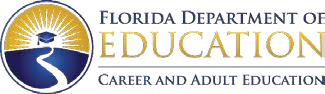 _______________________________________           ________________________________________ School District 						School Name Print Name  ___________________________________________________________  	_______________ Signature 	 	 	 	 	 	 	 	 	Date Effective November 28, 2018Industry Certification ExamSecurity Log Room # _________________________________________________   Test Name(s): _________________________________________________School Name / Number:  ___________________________________   Teacher of Record: _____________________________________________Date: __________________________________ Start Time of Test: ________________________ End Time of Test: ________________________Personnel (e.g. test administrator, proctor) assigned to monitor the room for any length of time must complete this log when entering and exiting the room.  Please be sure to indicate your assigned area of the testing room (e.g. first three rows, back of the room, entire room) Do Not Disturb Industry Certification Testing In Progress 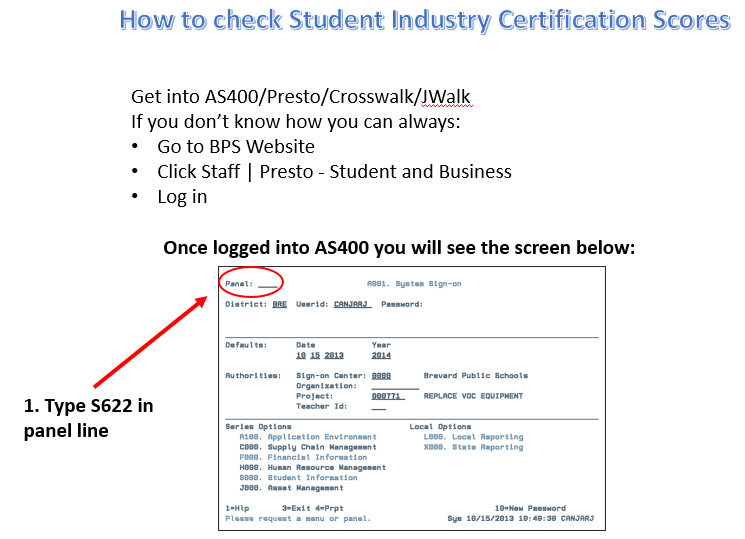 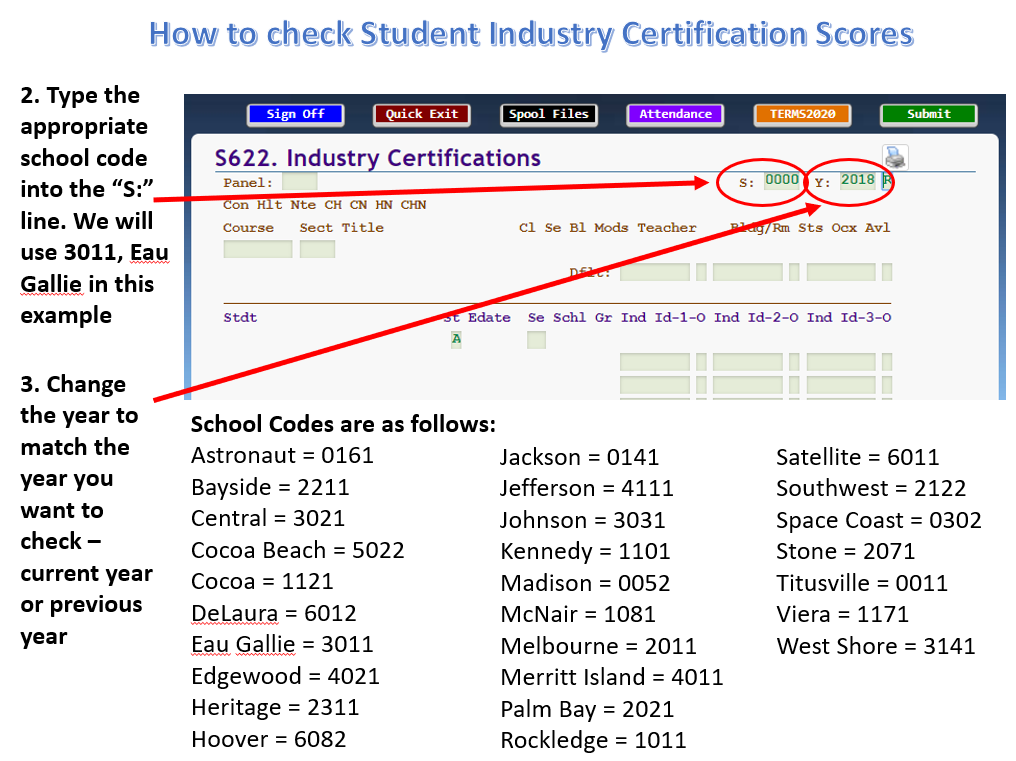 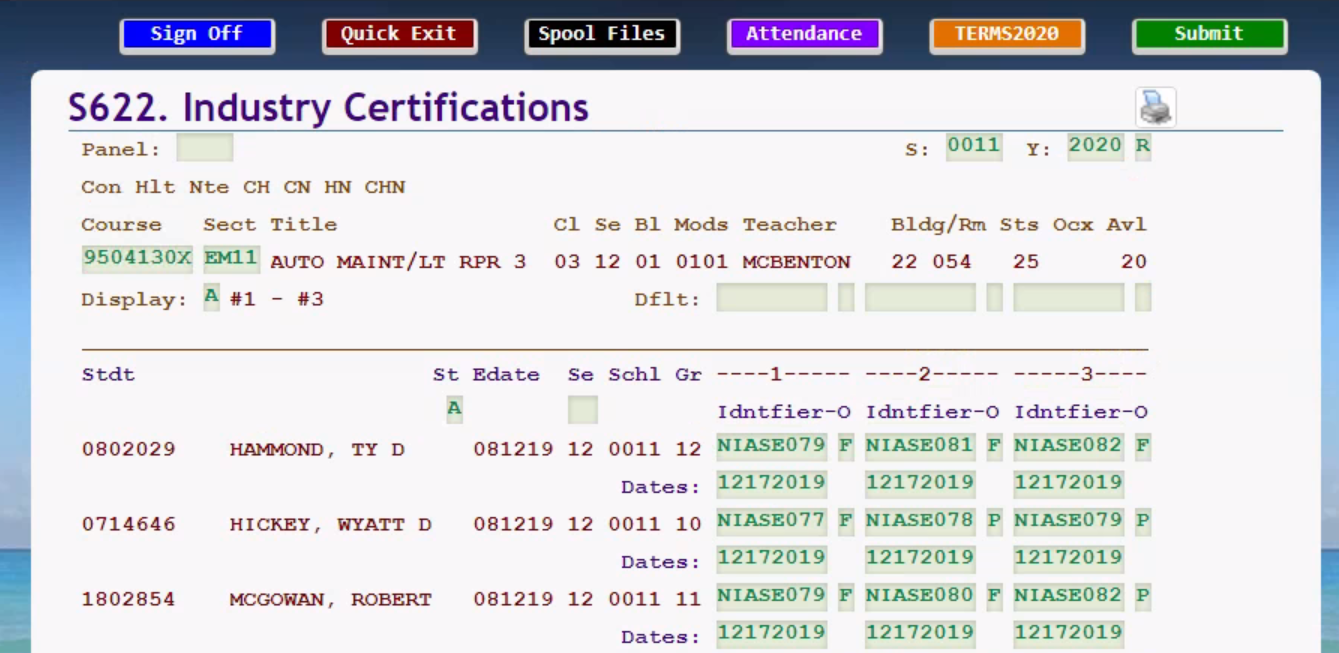 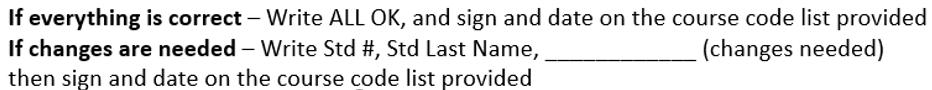 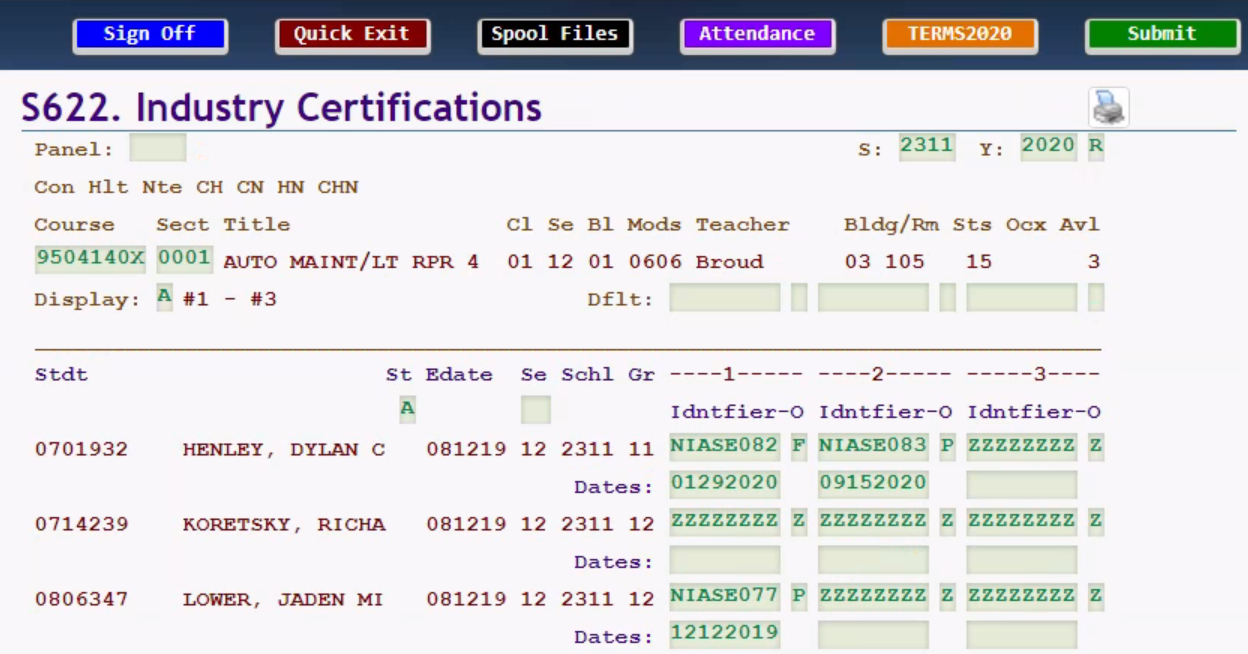 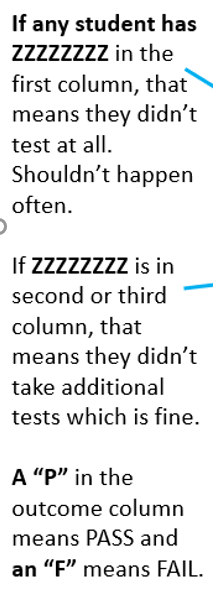 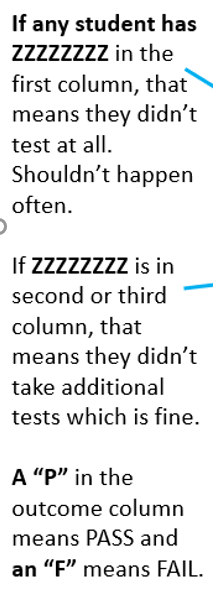 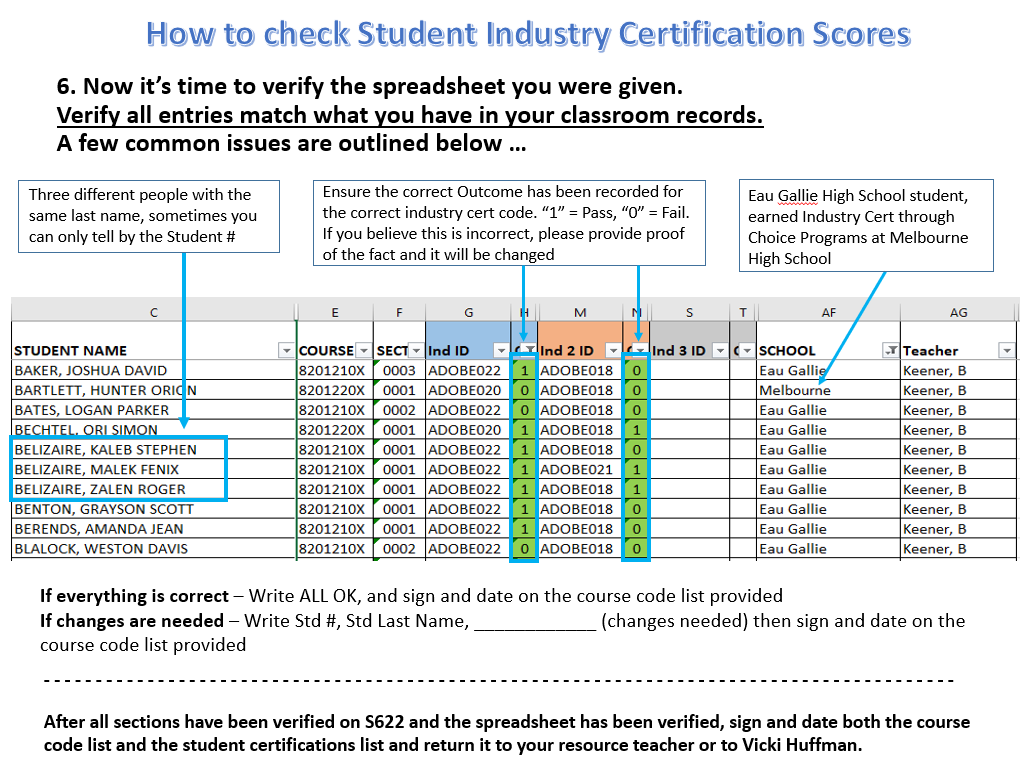 TEACHER INSTRUCTIONSHow to Check Industry Certification Scores in Baseball CardYou can run this report at any time. However, it’s outdated the minute you give another certification exam. Here is the schedule for report updates.Note: Any senior who passes a certification exam after Spring Break may need to be hand counted for the purposes of graduation programs as they may not appear on your Baseball Card Report in time.*************************************************************************************Identify Students in Performance MattersOpen Unify/Performance Matters (found on BPS Website/Links/LaunchPad)Under Reports, open the Baseball Card Report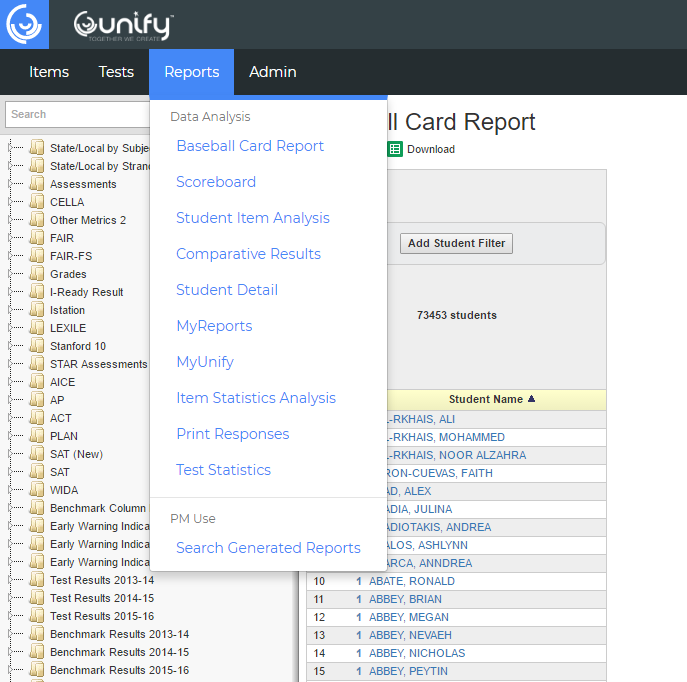 If you need just a certain grade (graduation pins/cords, etc) Add a student filter for that grade (Add Student Filter, Demographics, Current Grade, XX)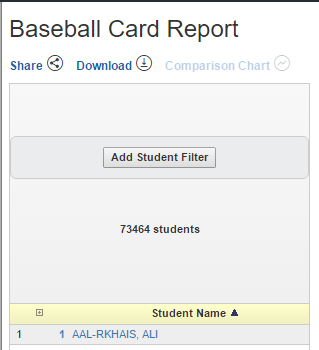 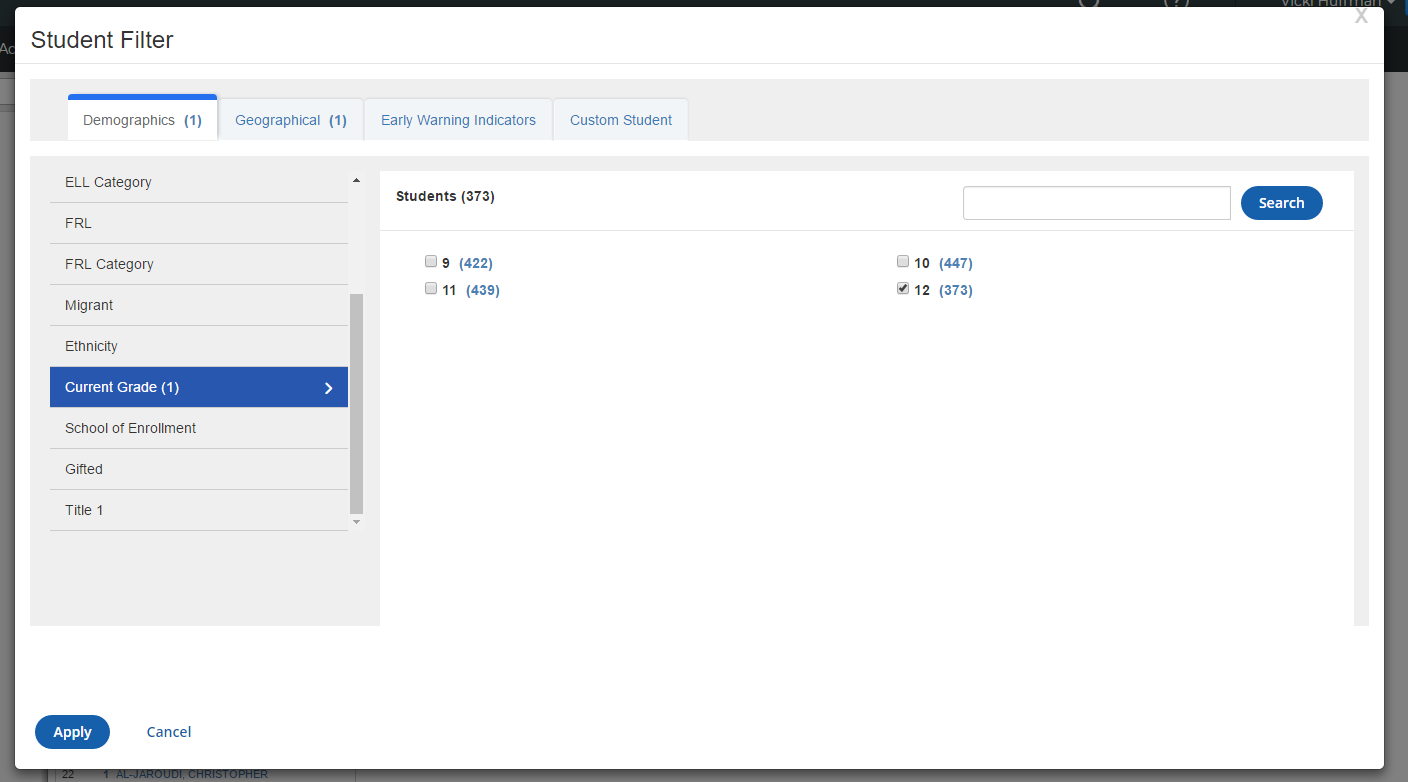 In the Left Column, choose Other Metrics 2 and CTE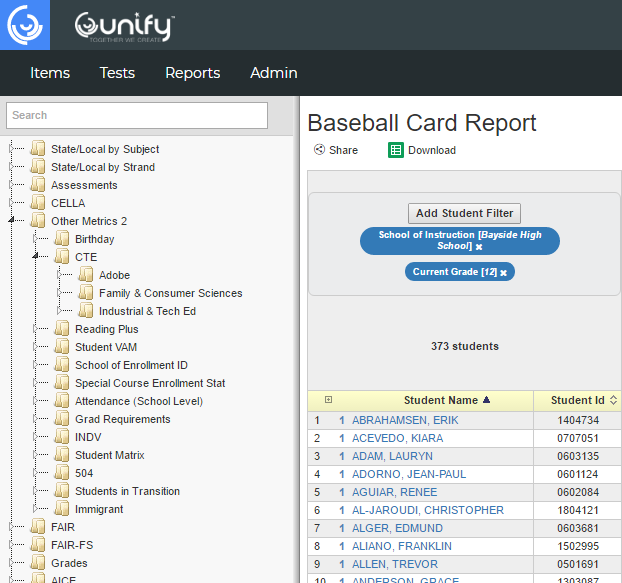 You will see up to 5 categorical folders depending on which programs you teach - Open each of the Categorical folders (Ex: Adobe) and each Certification folder inside them (Ex: ADOBE021 - ACA InDesign)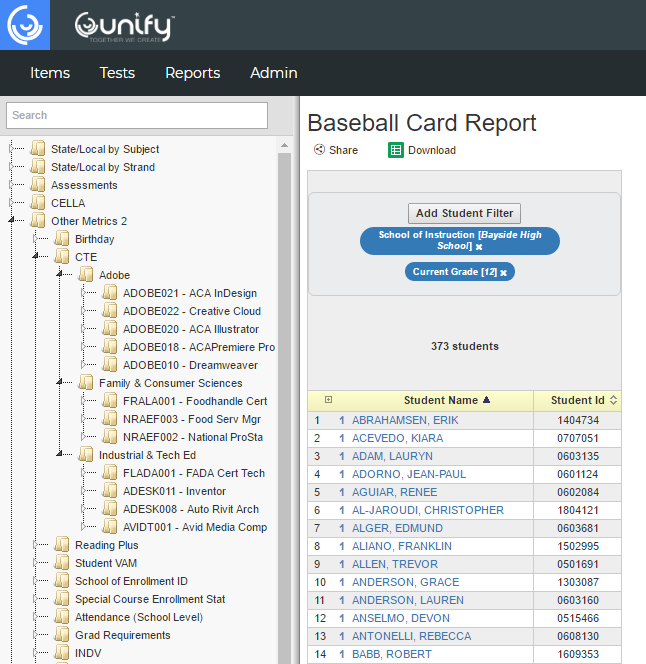 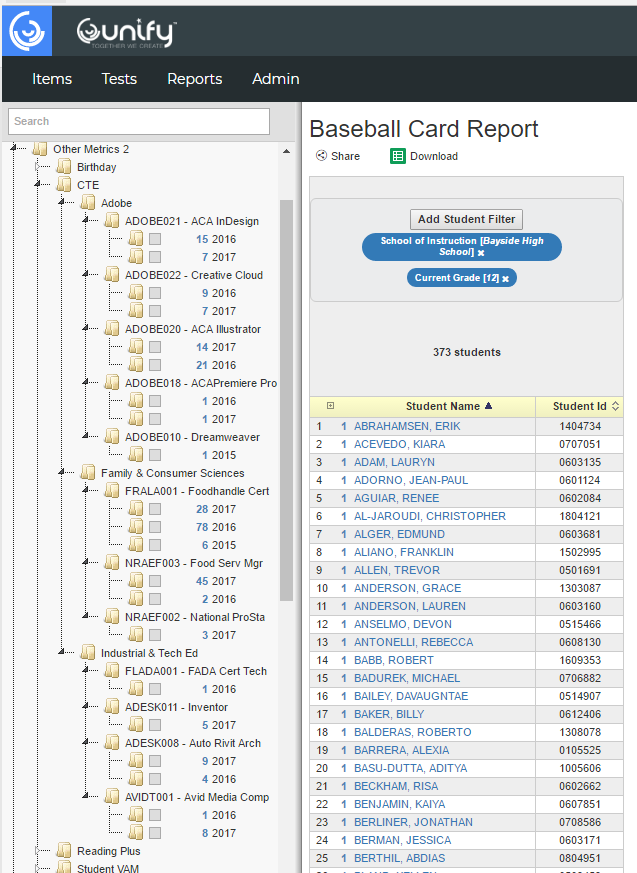 Click the grey box next to any years listed for which you want data. (this shows you the number of that certification earned in a particular year)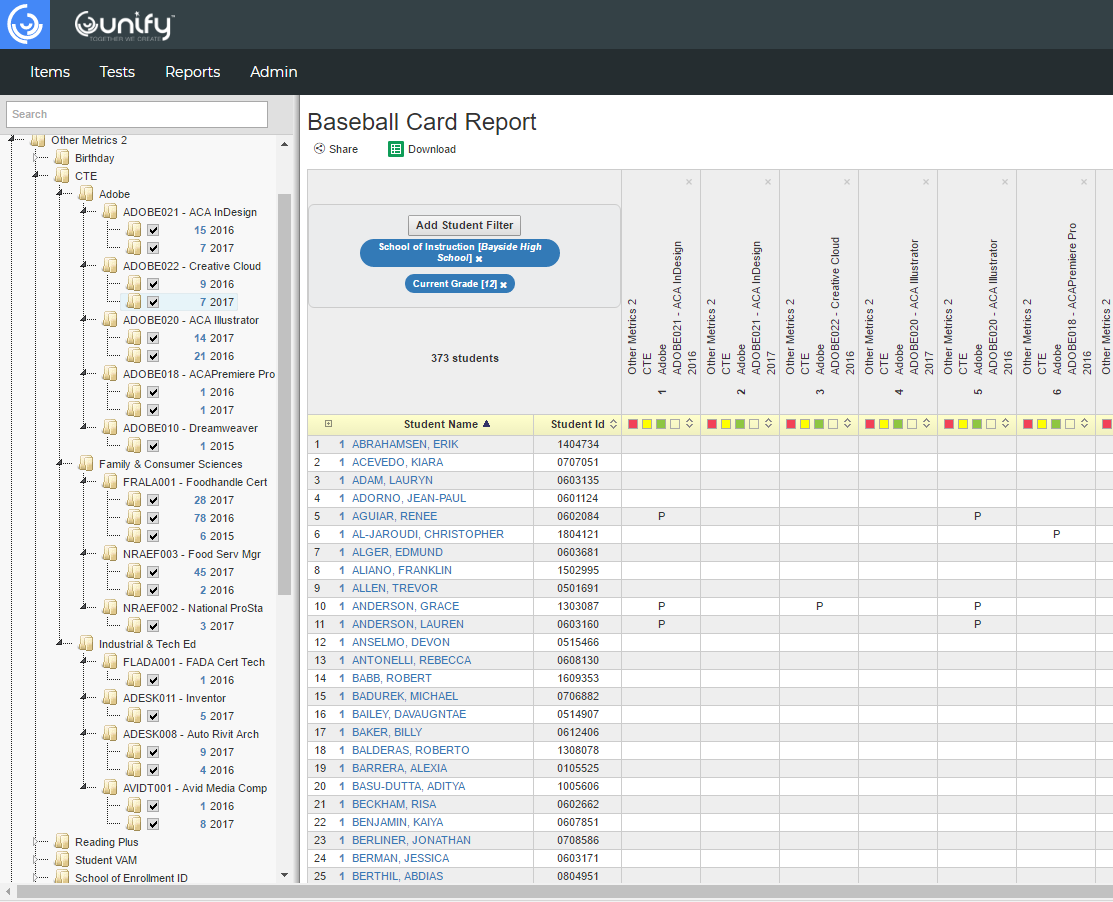 Students with a P in ANY column earned a certification during their time at your school. 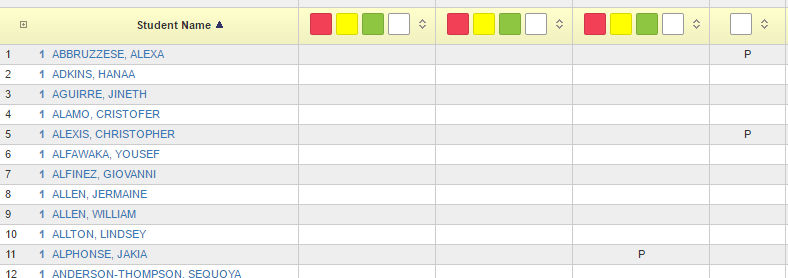 NOTE: If you are not familiar with EXCEL spreadsheets, you can stop at this point and manually pull out the names of your students who have a P in any certification column.Create List in ExcelDownload the Baseball Card Report (Directly beneath Baseball Card Report title)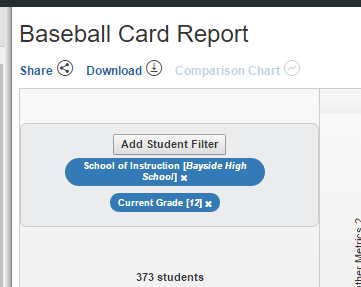 Open the file in Excel (you should see the downloaded file on the lower left side of your screen - if you don’t, you can Open Excel, select Open, and find the file in the Download Folder on your computerAdd a column to the right of the Name column (Right-Click on the letter B at the top of the second column, then click on Insert)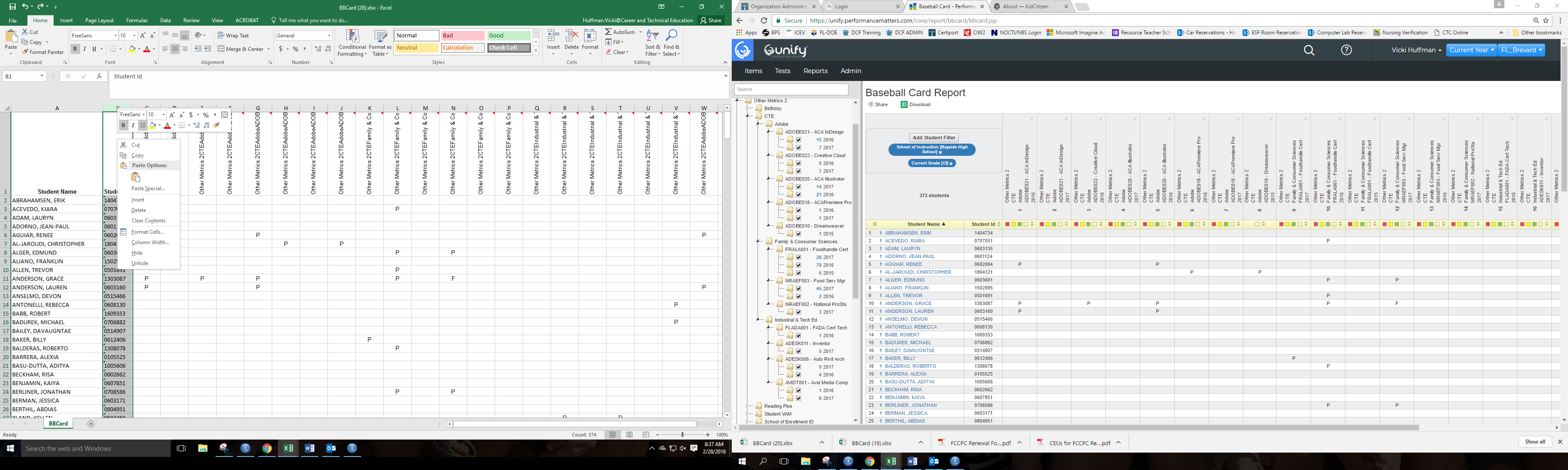 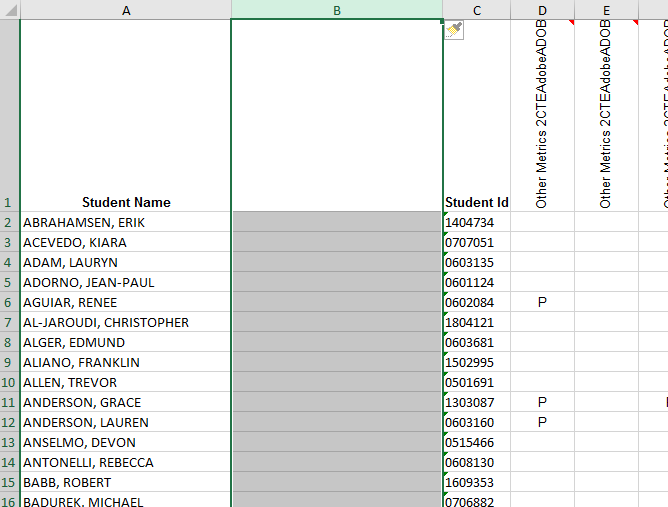 Title the new column PASS and resize it to fit (double click on the vertical line between the letter B & C)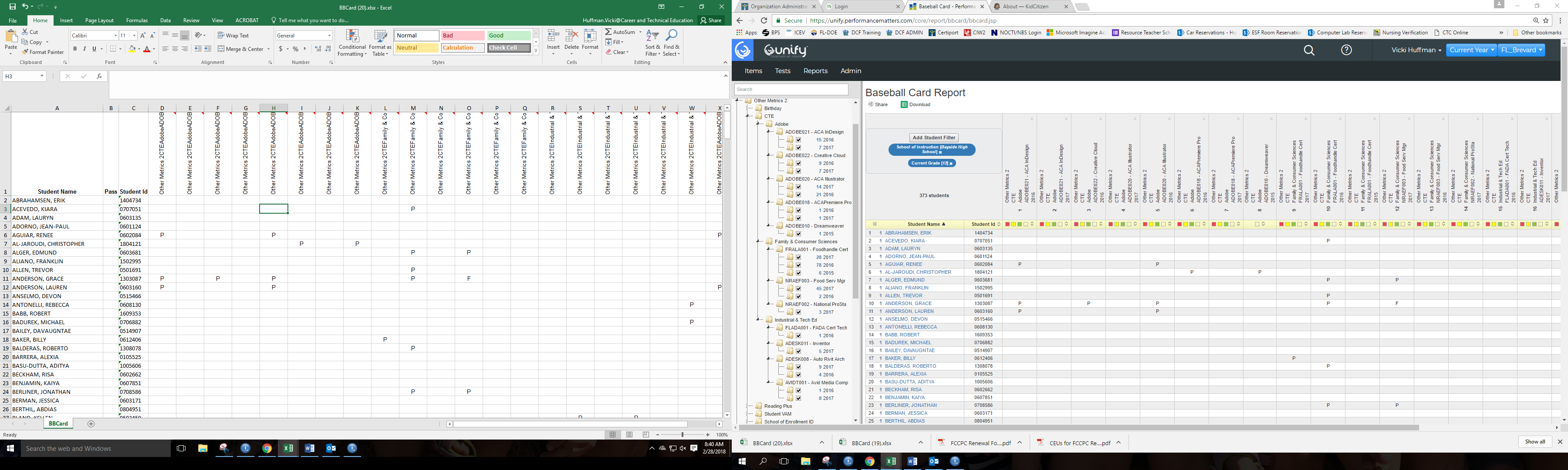 Highlight Row 1 and Freeze it (Click on the number 1 to highlight then select View, Freeze Panes, Freeze Top Row)Scroll to the right until you get to the last column of data. Make a note of the column letters. (ie AI2) Copy & Paste the following formula =COUNTIF(D2:AI2,"P") into Column B for your first student (Highlight the formula above. Try not to highlight the additional space after the final parenthesis. Adjust the last column reference to reflect whatever column you found was the last one with data.) Hit Ctrl+C to copy. Then go to Excel and click in the cell directly below PASS in Column B. Hit Ctrl+V to paste. 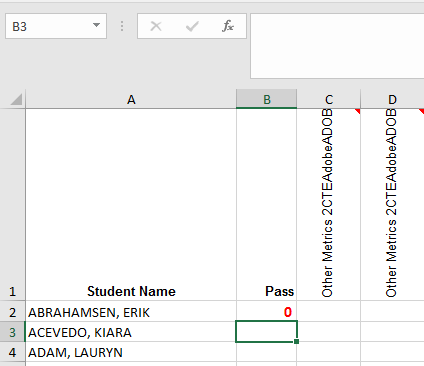 Copy this formula down Column B for all students (click on the small dot in the lower right corner of the cell and drag it down column B wherever a name appears in column A.) Column B should populate with a 1, 2, 3, 4, etc. for any student where a P is visible in any of the certification columns or a 0 for any student where no P is visible in any certification columns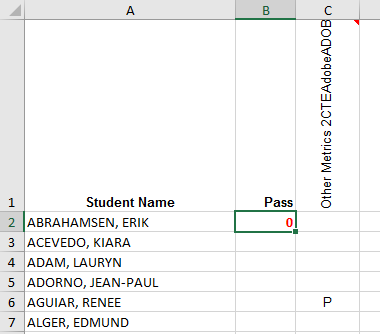 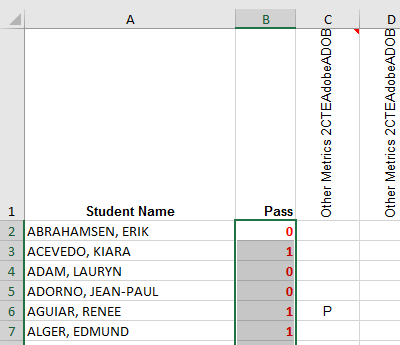 Highlight the entire spreadsheet (Click on the Select All box in the upper left corner of the spreadsheet at the intersection of Column A and Row 1. The entire spreadsheet will turn grey to indicate it is highlighted)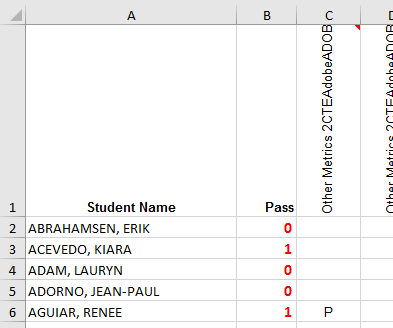 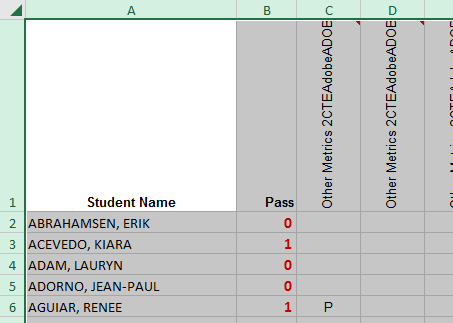 Sort by the Pass column from Largest to Smallest. (Click Data, Sort. Click the box showing My data has headers. Then choose to Sort by PASS and change the Order to Largest to Smallest) 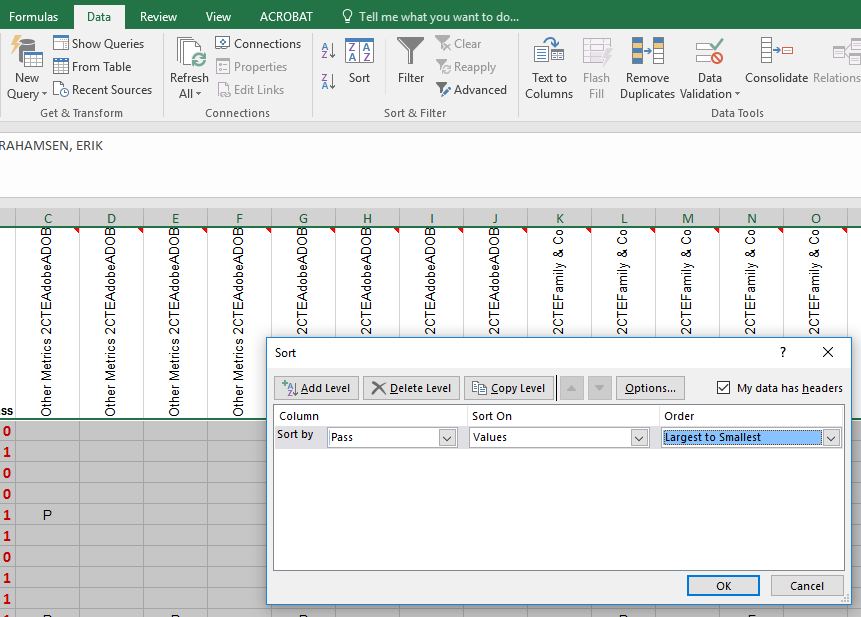 Your spreadsheet will now be sorted with all your numbers (earned a certification) at the top and your 0s (didn’t earn a certification) at the bottom.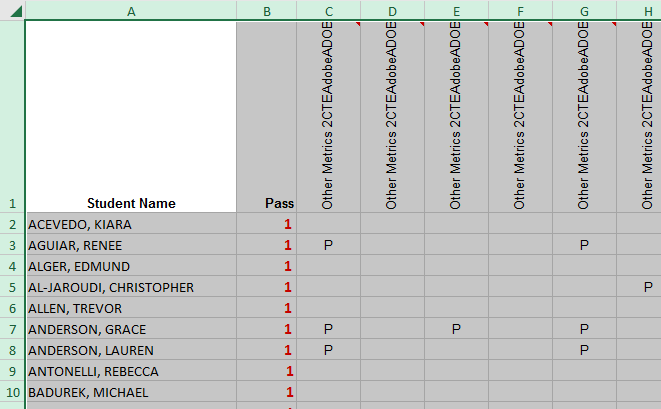 Remove all lines with a 0 in the Pass column - these students did not earn a certification (Scroll down to the first student with a 0 in the Pass column. Highlight all lines with a 0 in in the Pass column by clicking on the row number and dragging your cursor down through the remaining lines with a 0 to highlight them. Hit the Delete key.)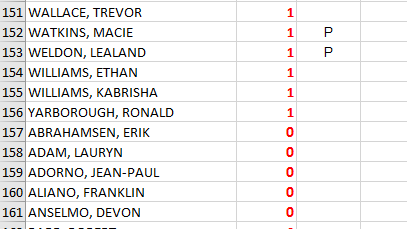 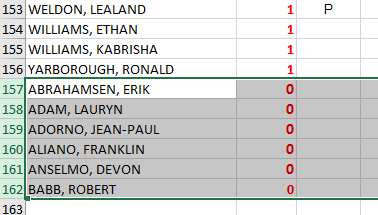 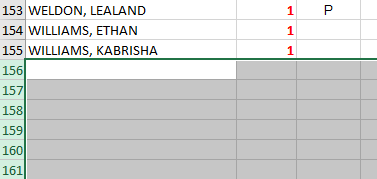 The remaining names are the students who have earned a certification at any time while in your school. The number indicates how many certifications they earned. 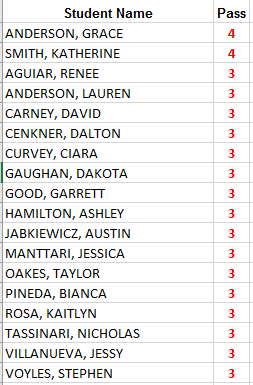 You will need to do an additional sort by Student Name to get them in alphabetical order. Highlight the entire spreadsheet (Click on the Select All box in the upper left corner of the spreadsheet at the intersection of Column A and Row 1. The entire spreadsheet will turn grey to indicate it is highlighted)Sort by the Student Name column from A to Z. (Click Data, Sort. Click the box showing My data has headers. Then choose to Sort by STUDENT NAME and change the Order to A to Z) 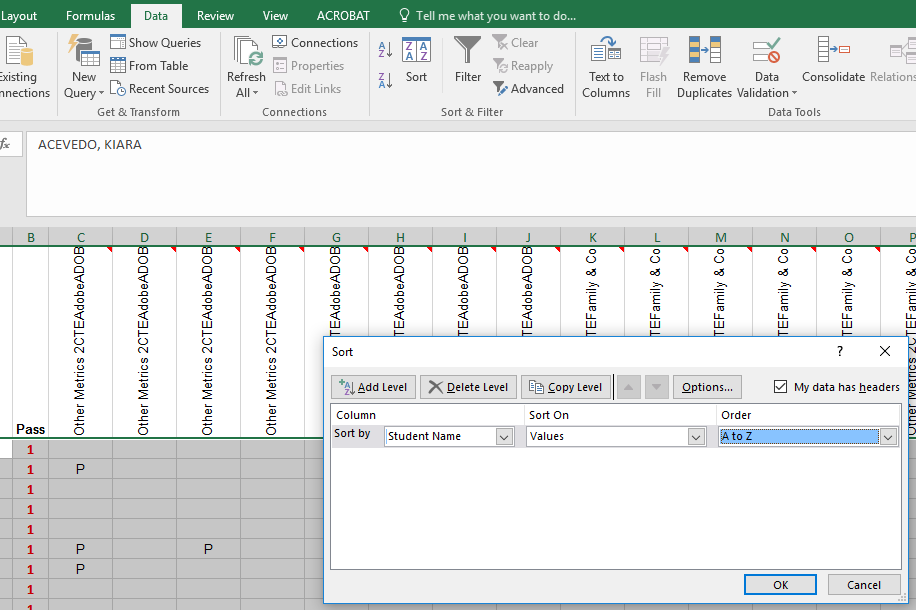 Your spreadsheet will now be sorted in alpha order by Student Name.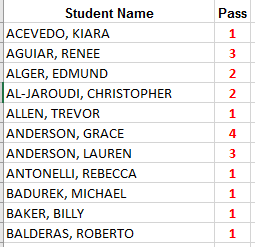 Course #Course NameSpecific Designated Assessment  8713010A/C Refrigeration and Heating Technology 1EPA Exam8713020A/C Refrigeration and Heating Technology 2HBI PACT Core8713030A/C Refrigeration and Heating Technology 3Any appropriate not already earned8713040A/C Refrigeration and Heating Technology 4Any appropriate not already earned8713050A/C Refrigeration and Heating Technology 5OSHA 108203310Accounting Applications 1QuickBooks Online8007210Advanced Environmental Water Reclamation TechWastewater Treatment C8007130Advanced Environmental Water TechnologyWater Treatment C9200230Advanced Manufacturing Technology 3 Solidworks8401130Applied Engineering Technology 3Solidworks9514030Auto Collision Paint and Refinishing Assistant 2ASE Entry-Level - Collision: Painting and Refinishing (PR)9514040Auto Collision Paint and Refinishing Assistant 3ASE Entry-Level - Collision: Non-structural Analysis and Damage Repair (NS)9514050Auto Collision Non-structural Assistant 1ASE Entry-Level - Collision: Structural Analysis and Damnage Repair (SR)9504130Automotive Maintenance and Light Repair 3ASE Entry-Level - Auto: Brakes (BR), Suspension and Steering (SS)9504140Automotive Maintenance and Light Repair 4ASE Entry-Level - Auto: Automatic Transmission/Transaxle (AT)9504150Automotive Maintenance and Light Repair 5ASE Entry-Level - Auto: Electrical/Electronic Systems (EE), Engine Repair (ER)9504160Automotive Maintenance and Light Repair 6ASE Entry-Level - Auto: Heating & Air Conditioning (AC)9540730Aviation Assembly Technician 3ASTM - NCATT AAA (Aerospace Aircraft Assembly)8720320Building Construction Technologies 2PACT Core8720330Building Construction Technologies 3OSHA 109009200Coding FundamentalsICT Gaming Essentials8200520Computer Applications in Business 1ICT - Word Processing Essentials8200210Computer Applications in Business 2ICT - Spreadsheet Essentials8200211Computer Applications in Business 3ICT - Multimedia Essentials9003410Computer FundamentalsMTA OS Fundamentals9001320Computer & Network Security FundamentalsMTA Networking Fundamentals8918030Criminal Justice Operations 3NOCTI-Criminal Justice8300430CTE InternshipCDA/Exam Appropriate to Content8800540Culinary and Hospitality ManagementProStart COA8800520Culinary Arts 2ProStart Year 1 & ServSafe8800530Culinary Arts 3Prostart Year 2Course #Course NameSpecific Designated Assessment  9001330Cybersecurity EssentialsMTA Security Fundamentals8417141Dental Aide 3CMAA8209510Digital Design 1Photoshop CC20198209520Digital Design 2Adobe Certified Professional in Visual Design (ADOBE024)8209540Digital Design 4Adobe Certified Professional in Web Design (ADOBE025)8207310Digital Information TechnologyMTA OS Fundamentals8201210Digital Media/Multimedia Foundations 1Photoshop CC20198201220Digital Media/Multimedia Foundations 2Adobe Certified Professional in Visual Design (ADOBE024)8201610Digital Media/Multimedia Web ProductionAdobe Certified Professional in Web Design (ADOBE025)8201620Digital Media/Multimedia Motion Graphics ProductionAdobe Certified Professional in Video Design (ADOBE023)8201420Digital Video Technology 2Premiere Pro9101100Dispatcher: Police, Fire, Ambulance911 Public Safety Telecommunicator8725030Drafting 3 Autodesk AutoCAD8725040Drafting 4Autodesk Inventor8405120Early Childhood Education 2 or Dual EnrollmentDCF8405130Early Childhood Education 3 or Dual EnrollmentFCCPC8405140Early Childhood Education 4 Child Development Associate - CDA8417171Emergency Medical Responder 3Emergency Medical Technician8417120Exercise ScienceCMAA8909030Foundations of Curriculum and InstructionParaPro9007210Foundations of ProgrammingMTA Intro to Programming Using Python8208110Game & Simulation FoundationsAutodesk Maya8208120Game & Simulation DesignUnity Certified User: Artist8208330Game & Simulation ProgrammingUnity Certified User: Programmer8400100Health Science Education Directed StudyCNA8703120Hospitality & Tourism Marketing & ManagementCIW – Social Media Strategist9001160Interactivity EssentialsAdobe Certified Professional in Web Design (ADOBE025)8506550Interior Design TechniquesChief Architect 9007520JavaScript ProgrammingMTA Intro to Programming Using JavaScript9202110Machining Technology 1NIMS – CNC Milling Programming Setup & Operations9202120Machining Technology 2NIMS – Drillpress 19202130Machining Technology 3NIMS – Lathe Programming Setup & Operations8404130Maritime 3MSSC Certified Logistics Technician8827130Marketing ManagementCIW Social Media StrategistCourse #Course Name2020-21 Specific Designated Assessment  8212202Medical Office Technology 2 CMAA9504220Outboard Marine Service 2ASE Entry-Level - Auto: Engine Performance (EP)9504230Outboard Marine Service 3ASE Entry-Level - Auto: Electrical/Electronic Systems (EE) 8506420Pattern Design TechniquesNOCTI -Apparel and Textile Production & Merchandising9540610Private Pilot Ground SchoolFAA Ground School9003450Programming EssentialsMTA Introduction to Programming Using Python9410130Robotic SystemsInventor8401030Technical Design 3Autodesk AutoCAD8201520Television Production Technology 2Premiere Pro8201530Television Production Technology 3Adobe Certified Professional in Video Design (ADOBE023)9007510Web ProgrammingMTA Intro to Programming Using HTML and CSS & MTA HTML 5 Application Developer Fundamentals9204420Welding Technology Fundamentals 2HBI PACT CoreCodeLong NameShort NameSch GrSch GrADESK002Autodesk Certified User – CADAutoCADYYADESK008Autodesk Certified User – RevitRevitYYADESK011Autodesk Certified User – InvInventorYYADESK021Autodesk Certified Professional – CADAutoCAD ProfessionalYYADESK024Autodesk Certified Professional – InvInventor ProfessionalYYADESK025Autodesk Certified Professional – RevitRevit ProfessionalYYADESK029Autodesk Certified Professional – 3ds Max3ds MaxYYADESK030Autodesk Certified User – MayaMayaYYADESK031Autodesk Certified User – 3ds Max3ds MaxYYADESK032Autodesk Certified User – Fusion 360Fusion 360YYADOBE023Adobe Certified Professional in Video DesignPremiere Pro + After Effects or PSYYADOBE024Adobe Certified Professional in Visual DesignPhotoshop + Illustrator or InDesignYYADOBE025Adobe Certified Professional in Web DesignDreamweaver + Animate or PSYYCARCH002Chief Architect Certified ApprenticeChief ArchitectYYCOMPT008CompTIA Security +CompTIA SecurityYYCPREC001National Child Development AssociateCDAYYEDTSO001ParaPro AssessmentParaProNNFDMQA002Certified Nursing Assistant CNAYYFDMQA030911 Public Safety Telecommunicator911 PSTYYFEDAA013FAA Ground SchoolGround SchoolYYFLADA001Florida Automobile Association TechnicianFADAYYFLDCF004Introduction to Childcare CertificateDCFNNFLDCF005Staff Credential FCCPC/Staff Credential NNFLDEP003Wastewater Treatment Plant Operator Level CWTP OperatorYYFLDEP006Water Treat Plant Oper Lvl CWtr Treat Lvl CYYFRALA001SafeStaff Employee Food Handler Training CertificateSafeStaffNNHBINS002Homebuilder’s PACHBI-PACTYYHBINS004HBI Pre-Apprenticeship Certificate Training (PACT), CoreHBI-PACTYYHVACE001HVAC/ESCO - Heat PumpESCO-Heat PumpYYHVACE002HVAC/ESCO - Air Conditioning  ESCO-ACYYHVACE011HVAC/ESCO - ElectricalESCO-ElectricalYYINTUT001QuickBooksQuickBooksYYINTUT002Entrepreneurship & Small BusinessEntrepreneur & Sm BusYYINTUT003Master Entrepreneurship CertificationMaster EntrepreneurshipYYMICRO076Microsoft MTA – Windows OS FundamentalsOS FundamentalsYYMICRO077Microsoft MTA – Security FundamentalsSecurity FundamentalsYYCodeLong NameShort NameShort NameSch GrSch GrMICRO078Microsoft MTA – Networking FundamentalsNetworking FundamentalsYYMICRO080Microsoft MTA – HTML5 Application Developer FundamentalsHTML5YYMICRO102Microsoft MTA – Mobility & DevicesMobility & DevicesYYMICRO104Microsoft MTA – Intro to Programming Using JavaScriptIntro to JavaScriptYYMICRO105Microsoft MTA – Intro to Programming Using HTML & CSSIntro to HTMLYYMICRO112Microsoft MTA – Into to Programming Using PythonIntro to PythonYYMICRO114Microsoft MTA – Intro to Programming Using JavaIntro to JavaYYMICRO115Microsoft MTA – Windows Server AdministrationWindows ServerYYMSSCN001MSSC Certified Production Technician CPTYYMSSCN002MSSC Certified Logistics TechnicianCLTYYNATHA002Certified EKG Technician (CET)EKGYYNATHA003Certified Medical Admin AssistantCMAAYYNCATT003Aerospace/Aircraft Assembly Aircraft AssemblyYYNIASE076ASE: Maintenance & Light Repair, G-1 ASE: MLR G1YYNIASE077ASE Entry-level - Auto: Auto Transmission/Transaxle (AT)ASE: ELA Auto Trmiss/TraxleYYNIASE078ASE Entry-level - Auto: Automobile Service Technology (AS)ASE: ELA Auto Svc TechYYNIASE079ASE: Entry-Level Auto-BrakesASE: ELA Brakes YYNIASE080ASE: Entry-Level Auto-Electrical/Electronic SystemsASE: ELA Electronics YYNIASE081ASE: Entry-Level Auto-Engine PerformanceASE: ELA Eng PerformanceYYNIASE082ASE: Entry-Level Auto-Engine RepairASE: ELA Eng RepairYYNIASE083ASE: Entry-Level Auto-Heating & Air ConditioningASE: ELA Heat & A/CYYNIASE084ASE: Entry-Level Auto-Manual Drive Train & AxlesASE: ELA Man Drive TrainYYNIASE085ASE: Entry-Level Auto-Suspension & SteeringASE: ELA Susp & SteerYYNIASE086ASE: Entry-Level Collision-Mechanical & ElectricalASE: ELC Mech & ElecYYNIASE087ASE: Entry-Level Collision-Non-Struct Analysis & Dmg RprASE: ELC Non-Struc Repr YYNIASE088ASE: Entry-Level Collision-Painting & RefinishingASE: ELC Paint & Refinish YYNIASE089ASE: Entry-Level Collision-Structural Analysis & Dmg RprASE: ELC Struct Repair YYNIFMS001NIMS Machining Level I - CNC Milling: Program Setup & OpsNIMS: CNC Milling Prgm SetupNIMS: CNC Milling Prgm SetupYYNIFMS013NIMS Machining Level I - Drill Press Skills INIMS: Drill PressNIMS: Drill PressYYNIFMS014NIMS Machining Level I - CNC Milling: OperationsNIMS: CNC Milling OpsNIMS: CNC Milling OpsYYNIFMS017NIMS Machining Level I - Manual Milling Skills INIMS: Manual MillingNIMS: Manual MillingYYNOCTI003NOCTI-Apparel & Textiles ProductionNOCTI-FashionNOCTI-FashionNNNOCTI010NOCTI-Criminal JusticeNOCTI-Criminal JusticeNOCTI-Criminal JusticeNNNRAEF002National ProStart CertificateProStart COAProStart COAYYNRAEF003ServSafe Certified Professional Food ServiceServSafeServSafeYYNREMT001Emergency Medical TechnicianEMTEMTYYPROSO017Certified Internet Web (CIW) JavaScript SpecialistCIW JavaScript SpcCIW JavaScript SpcYYCodeLong NameShort NameShort NameSch GrSch GrPROSO027Certified Internet Web (CIW) Adv HTML 5 & CSS3 SpecialistCIW Adv HTM5 & CSS3CIW Adv HTM5 & CSS3YYPROSO031Certified Internet Web (CIW) Social Media StrategistCIW Social Media StrategistCIW Social Media StrategistYYRECFN001RECF Pre-Engineering CertificationRECF Pre-EngineeringRECF Pre-EngineeringYYRECFN002RECF Robotics CertificationRECF RoboticsRECF RoboticsYYSOLID003 Certified Solidworks Associate-AcademicSolidworksSolidworksYYSOLID004Certified Solidworks Professional -AcademicSolidworksSolidworksYYUNITY001Unity Certified AssociateUnity AssociateUnity AssociateYYUNITY002Unity Certified User: ProgrammerUnity ProgrammerUnity ProgrammerYYUNITY003Unity Certified User: ArtistUnity ArtistUnity ArtistYYUNITY004Unity Certified User: VR DeveloperUnity VR DeveloperUnity VR DeveloperYYUSINS001Small UAS Safety CertificationUAS SafetyUAS SafetyYYCodeLong NameShort NameSch GrMICRO801Microsoft Office Specialist - Microsoft ExcelMicrosoft ExcelNMICRO802Microsoft Office Specialist - Microsoft WordMicrosoft WordNMICRO803Microsoft Office Specialist - Microsoft PowerPointMicrosoft PowerPointNPROSO801ICT – Database EssentialsDatabaseNPROSO802ICT – Gaming EssentialsGamingNPROSO803ICT – Multimedia EssentialsMultimediaNPROSO804ICT – Programming & Logic EssentialsProgramming & LogicNPROSO805ICT - Web Design EssentialsWeb DesignNPROSO806ICT – Communications EssentialsCommunicationsNPROSO807ICT – Computing EssentialsComputingNPROSO808ICT – Cyber Security EssentialsCyber SecurityNPROSO809ICT – Spreadsheet EssentialsSpreadsheetNPROSO810ICT – Word Processing EssentialsWord ProcessingNPROSO811ICT – FundamentalsFundamentalsNPROSO812ICT – Digital Citizenship & EthicsDigital Citizenship/EthicsNCertification TitleAccommodationsAutomotive Service Excellence (ASE) https://www.ase.com/dist/docs/ADA-Request-Form.pdfCertified Internet Web (CIW) (Adv HTML5 & CSS3 Specialist, ICT Essentials, JavaScript Specialist, Social Media Strategist) https://www.ciwcertified.com/ciw-certifications/exam-info/taking-an-exam  Certiport Testing (Adobe, AutoDesk, MOS, MTA, Quick Books, Unity) https://certiport.pearsonvue.com/Educator-resources/Exam-policies/Accommodations Child Development Associate (CDA)http://www.cdacouncil.org/resources/downloadable-forms Emergency Medical Technician (EMT)https://www.nremt.org/Policies/Examination-Policies/ADA-Accommodations MSSC Certified Production Technician (CPT)https://www.msscusa.org/wp-content/uploads/2018/07/CPT-Candidate-Handbook_v14-Online-.pdf National Healthcare Association (NHA) Certified Medical Administrative Assistant, Certified EKG Technicianhttps://www.nhanow.com/docs/default-source/pdfs/handbooks/nha-candidate-handbook4d5de88694956aeb8535ff0f00b0a11e.pdf?sfvrsn=2 NOCTI (Building Construction, Criminal Justice, Fashion Design)https://www.nocti.org/TTS.cfm?m=3 ParaProhttps://www.ets.org/parapro/register/accommodations/ ServSafe Certified Professional Food Manager (NRAEF) https://www.servsafe.com/ServSafe/media/ServSafe/Documents/ExamAccommodation_Foreign-Language-Forms-_May-2015_1.pdf Staff Credential (DCF)http://ccrain.fl-dcf.org/documents/-99/558.pdf#page=1 All OthersSee InstructorDate Time In Time Out Assigned Area Name (Printed)Name (Signature) SemesterScore CutoffScores UploadedPull ReportFirst1/14/221/21/221/28/22Second A3/22/224/1/224/8/22Second B4/29/225/6/225/13/22Second C6/3/226/10/226/17/22